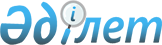 Б.Б.Жексембинді Жамбыл облысының әкімі етіп тағайындау туралыҚазақстан Республикасы Президентінің 2004 жылғы 14 мамырдағы N 1366 Жарлығы

      Бөрібай Биқожаұлы Жексембин Жамбыл облысының әкімі болып тағайындалсын.        Қазақстан Республикасының 

      Президенті 
					© 2012. Қазақстан Республикасы Әділет министрлігінің «Қазақстан Республикасының Заңнама және құқықтық ақпарат институты» ШЖҚ РМК
				